Gifts and benefits register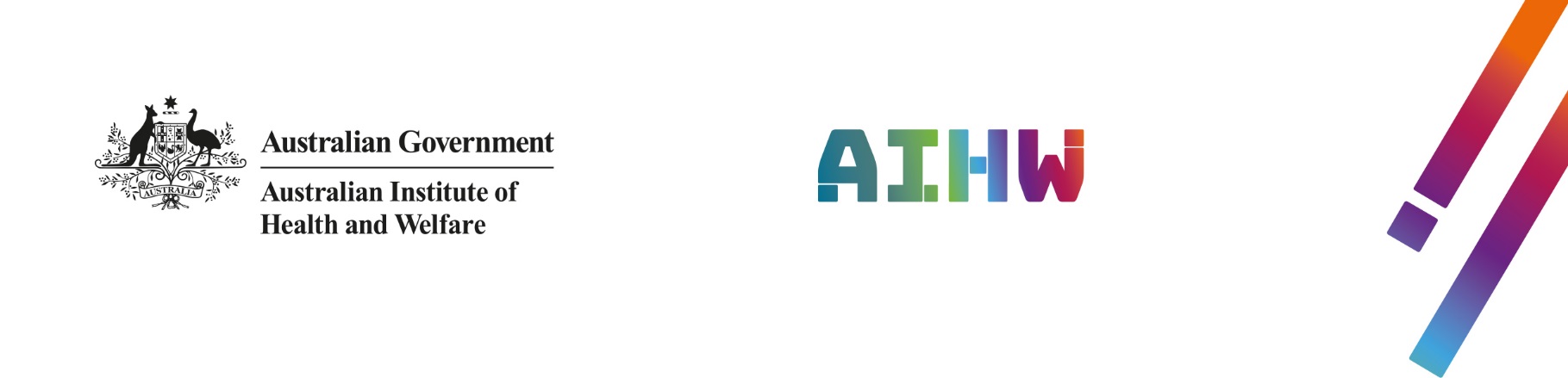 Date 
receivedDate 
recordedGift or benefitReceived by Presented by OccasionEstimated value Nil for the reporting period from 18 October to 31 December 2019.Nil for the reporting period from 18 October to 31 December 2019.Nil for the reporting period from 18 October to 31 December 2019.Nil for the reporting period from 18 October to 31 December 2019.Nil for the reporting period from 18 October to 31 December 2019.Nil for the reporting period from 18 October to 31 December 2019.Nil for the reporting period from 18 October to 31 December 2019.